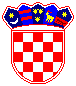       R E P U B L I K A    H R V A T S K ASPLITSKO - DALMATINSKA ŽUPANIJA      Upravni odjel za prosvjetu, kulturu,                tehničku kulturu i sportKLASA: 602-02/20-01/02 URBROJ: 2181/1-08/554-20/5Split, 03. veljače 2020. godineUpravni odjel za prosvjetu, kulturu, tehničku kulturu i sport Splitsko-dalmatinske županije, (u daljnjem tekstu Upravni odjel), temeljem članka 17. Zakona o odgoju i obrazovanju u osnovnoj i srednjoj školi („Narodne novine“, broj 87/08, 86/09, 92/10, 105./10, 90/11, 5/12, 16/12, 86/12, 152/14, 7/17, 68/18 i 98/19) te članka 5. Pravilnika o postupku utvrđivanja psihofizičkog stanja djeteta, učenika te sastavu stručnih povjerenstava („Narodne novine“, broj 67/14), donosi                                                                                                   P L A N   U P I S Adjece u prvi  razred osnovne škole za školsku godinu 2020./2021.u osnovne škole Splitsko-dalmatinske županijeI.Školski obveznici za prijavu u prvi razred osnovne škole u školskoj godini 2020./2021. na području Splitsko-dalmatinske županije su:- djeca rođena od 1. travnja 2013. do 31. ožujka 2014., - djeca rođena od 1. travnja 2014. godine do 31. prosinca 2014. za koju roditelji, odnosno staratelji žele ostvariti pravo na prijevremeni upis u prvi razred osnovne škole, - djeca kojima je za šk.god. 2019./20. rješenjem, odgođen upis u prvi razred osnovne škole, - djeca koja trebaju privremeno oslobađanje od upisa u prvi razred osnovne škole II.Prijava djece dorasle za upis u prvi razred osnovne škole u šk. god. 2020/2021. provodit će se u razdoblju od 10. do 20. veljače 2020. sukladno Mreži škola, odnosno upisnom području elektronskim putem na obrascu Prijava upisa,  što će biti objavljeno na web stranici Upravnog odjela (www.dalmacija.hr).III.Za dijete koje će do kraja tekuće godine navršiti šest godina, a nije školski obveznik, roditelj odnosno staratelj može prijaviti upis, a najkasnije do 31. ožujka tekuće godine podnijeti zahtjev Upravnom odjelu za uvrštavanje djeteta u popis školskih obveznika za prijevremeni upis. Mišljenje stručnog tima predškolske ustanove roditelj odnosno staratelj dostavlja školi kojoj pripada prema upisnom području prilikom dogovora o terminu testiranja.U slučaju da u Stručnom povjerenstvu škole nema stručnog suradnika psihologa, psihološko testiranje provodi stručni suradnik psiholog imenovan u Stručno povjerenstvo Upravnog odjela.Za područje grada Splita zahtjev se upućuje na obrascu 6 (www.dalmacija.hr) na adresu:Upravni odjel za prosvjetu, kulturu, tehničku kulturu i sport u Splitsko-dalmatinskoj županiji, Split, Vukovarska 1 i/ ili e-mailom: prosvjeta-kultura@udu-sdz.hr. Za područje Ispostava zahtjev se upućuje na adresu odgovarajuće Ispostave (Omiš, Hvar, Supetar, Vis, Makarska, Solin, Kaštela, Trogir, Imotski, Sinj, Vrgorac.) IV.Dijete, kojemu je zbog teškog oštećenja zdravlja onemogućeno redovito školovanje ili koje ima višestruke teškoće, a čiji su roditelji u skladu s posebnim propisima stekli pravo na status roditelja njegovatelja, odnosno dijete koje je s obzirom na vrstu, stupanj i težinu oštećenja steklo pravo na skrb izvan vlastite obitelji radi osposobljavanja na samozbrinjavanje u domu socijalne skrbi ili pravo na pomoć i njegu u kući, u sklopu kojeg se osigurava pružanje usluga psihosocijalne pomoći, može se privremeno osloboditi upisa u prvi razred osnovne škole.Za privremeno oslobađanje od upisa u prvi razred, roditelj odnosno staratelj podnosi zahtjev Upravnom odjelu na obrascu 6. (www.dalmacija.hr). Uz zahtjev prilaže i medicinsku dokumentaciju.Za područje grada Splita zahtjev se upućuje na obrascu 6 (www.dalmacija.hr) na adresu:Upravni odjel za prosvjetu, kulturu, tehničku kulturu i sport Splitsko-dalmatinske županije, Split, Vukovarska 1 i/ ili e-mailom: prosvjeta-kultura@udu-sdz.hr.Za područje Ispostava zahtjev se upućuje na adresu odgovarajuće Ispostave (Omiš, Hvar, Supetar, Vis, Makarska, Solin, Kaštela, Trogir, Imotski, Sinj, Vrgorac.) V.Djetetu, školskom obvezniku, na zahtjev stručnog povjerenstva škole, sukladno rješenju može se odgoditi upis u prvi razred osnovne škole za jednu školsku godinu.Za dijete kojemu je u tekućoj godini odgođen upis u prvi razred obavezno se u slijedećoj školskoj godini ponovno provodi postupak utvrđivanja psihofizičkog stanja radi upisa u prvi razred VI.Psihofizičko stanje djeteta utvrđuje Stručno povjerenstvo Upravnog odjela  na temelju prijedloga Stručnog povjerenstva škole te cjelokupne dokumentacije za dijete koje je bilo obuhvaćeno zdravstvenim, rehabilitacijskim ili drugim postupkom. Na temelju mišljenja Stručnog povjerenstva Upravnog odjela, Upravni odjel  donosi rješenje o: - prijevremenom upisu u prvi razred osnovne škole, temeljem kojeg roditelj, odnosno staratelj djeteta upisuje dijete u školu.- privremenom oslobađanje od upisa u prvi razred- odgodi upisa u prvi razred- određivanju primjerenog programa školovanjaVII.Nakon provedenih prijava Upravni odjel za prosvjetu, kulturu, tehničku kulturu i sport Splitsko-dalmatinske županije, utvrđuje popis djece, školskih obveznika i dostavlja ga stručnim povjerenstvima u osnovnim školama, najkasnije do 1. ožujka 2020.Stručna povjerenstva predlažu raspored utvrđivanja psihofizičkog stanja djece, kojeg objavljuju na web stranici škole.						VIII.Postupak utvrđivanja psihofizičkog stanja djece radi upisa u prvi razred osnovne škole provodi se u školi kojoj dijete pripada prema upisnom području u razdoblju od 31. ožujka do 15. lipnja 2020.Nakon završenog postupka procjene psihofizičkog stanja djeteta Stručno povjerenstvo škole obavlja razgovor s roditeljem. Roditelj ima pravo uvida u mišljenje i prijedlog svakog člana  Stručnog povjerenstva škole.IX.Ako se dijete upisuje u osnovnu školu kojoj ne pripada prema upisnom području, osnovna škola koju će dijete pohađati pisanim putem će zatražiti od osnovne škole kojoj dijete pripada prema upisnom području mišljenje o psihofizičkoj spremnosti djeteta za upis u prvi razred osnovne škole. Upisom djece iz drugih upisnih područja ne smije se narušiti optimalan ustroj rada škole i ne smije se onemogućiti upis obveznicima koji pripadaju upisnom području škole.X.Za dijete koje ne može pristupiti pregledu u utvrđenom terminu, roditelj je dužan do 30. svibnja tekuće godine o tome obavijestiti Stručno povjerenstvo škole kojoj dijete pripada prema upisnom području, koje će utvrditi drugo odgovarajuće vrijeme.XI.Svaka će osnovna škola sama, odrediti datum upisa u svojoj školi najkasnije do 30. lipnja 2020. godine, a iznimno do 31. kolovoza 2020.godine za djecu koja su iz opravdanih razloga ostala neupisana.Upis će provoditi upisna povjerenstva imenovana od ravnatelja  škole.XII.Dokumentaciju potrebnu za upis u prvi razred osnovne škole, škole su dužne pribaviti primjenom elektroničke tehnologije neposrednim  pristupom bazi podataka Ministarstva uprave.XIII.Protiv roditelja, odnosno staratelja koji postupe suprotno odredbama članka 135. stavku 1. Zakona i ovog  Plana, biti će podnesena prekršajna prijava. XIV.Ovaj Plan upisa objavit će se na web stranici Upravnog odjela za prosvjetu, kulturu, tehničku kulturu i sport Splitsko-dalmatinske županije (www.dalmacija.hr).                                                                    PO OVLAŠTENJU PROČELNIK        Tomislav Đonlić, prof., v.r.